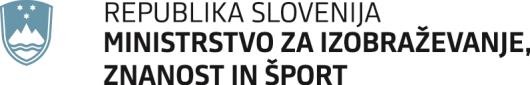 STROKOVNI SVET REPUBLIKE SLOVENIJE ZA ŠPORTMasarykova cesta 16, 1000 Ljubljana	T: 01 400 54 14F: 01 400 53 21E: strokovnisvet-sport-mizs@gov.siŠtevilka: 013-19/2021/30 Datum:	25. 5. 2021ZAPISNIK16. REDNE SEJE STROKOVNEGA SVETA REPUBLIKE SLOVENIJE ZA ŠPORTDatum seje:	torek, 23. 3. 2021Trajanje seje:	od 14:25 do 15:43Kraj izvedbe:	Ministrstvo za izobraževanje, znanost in šport, Velika dvorana, Masarykova cesta 16, Ljubljana.Prisotni člani:	dr. Rado Pišot, Blaž Perko, dr. Boro Štrumbelj, dr. Gregor Jurak,Ivan Gerjevič, dr. Marko Šibila, mag. Matej Jamnik, dr. Meta Zagorc, dr. Edvard Kolar, mag. Stanko Glažar, mag. Ivan Kukovič,Petra Robnik, mag. Janez Sodržnik.Odsotni člani:	dr. Frane Erčulj, dr. Franci Petek, Peter Škerlj (vsi opravičeno).Drugi prisotni: dr. Mojca Doupona, generalna direktorica Direktorata za šport, Bogdan Gabrovec, predsednik OKS-ZŠZ,mag. Mojca Pečnik Ternovšek, vodja sektorja pri Direktoratu za šport, dr. Maja Pucelj, Služba za izvajanje kohezijske politike MIZŠ,Tanja Colja Frank, Direktorat za šport MIZŠ, Jože Zidar, novinar STA,Zvijezdan Mikić, tajnik Strokovnega sveta. Sejo je odprl predsednik strokovnega sveta, dr. Rado Pišot.Uvodoma je pozdravil vse navzoče ter podal poročilo, da je na seji navzočih trinajst (13) članic in članov Strokovnega sveta RS za šport (v nadaljevanju: SSRSŠ), s čemer je skladno s 25. členom Poslovnika SSRSŠ zagotovljeno veljavno odločanje.Sprejem dnevnega redaV nadaljevanju je predsednik predstavil predlog dnevnega reda, ki je bil poslan z vabilom na sejo, kot sledi:Vključevanje gibalne dejavnosti in športa v evropske finančne mehanizme 2021-2027.Predsednik je nato odprl razpravo na temo predlaganega dnevnega reda. Ker se k razpravi ni prijavil nihče, je predsednik predlagal v potrditevSklep 16/193:Ad. 1) Vključevanje gibalne dejavnosti in športa v evropske finančne mehanizme 2021- 2027Predsednik je odprl točko ter v uvodu izpostavil, da je razočaran da se predstavniki Službe vlade za razvoj in evropsko kohezijsko politiko (SVRK) niso odločili odzvati na vabilo za sodelovanje na seji SSRSŠ. Povzel je prejet odgovor predstavnice SVRK mag. Nine Seljak na vabilo za sodelovanje na seji SSRSŠ v katerem je izpostavila, da šport ni prioriteta znotraj evropske perspektive 2021-2027.Nato je povabil dr. Pucelj k besedi. Dr. Pucelj je izpostavila, da je Evropska komisija države članice opozarjala, da morajo pri pripravi nacionalnih načrtov za okrevanje in odpornost dosledno slediti CSR-jem z navodili kako zasledovanje gospodarske rasti v katerih šport ni omenjen. Nato je predstavila politike v okviru EKP 2021-2027 in predvidene ukrepe na nivoju MIZŠ. Povedala je, da je programe gibalne dejavnosti in športa v okviru EKP 2021-2027 predvidenih 16 mio EUR ter dodatnih 2,95 mio EUR za ukrep digitalizacije športa v okviru sklada za okrevanje in odpornost (RRF). Izpostavila je, da z vidika razpoložljivih sredstev povpraševanje presega sredstva, ki so na voljo.Mag. Pečnik Ternovšek je podrobneje predstavila predvidene programe za področje športa v okviru kohezijskih sredstev za obdobje 2021-2027. Predstavila je težave v postopku revizije programa Zdrav življenjski slog iz pretekle evropske perspektive in poudarila, da je smiselno programe načrtovati tako, da se podobnim težavam izognemo.Predsednik je nato odprl razpravo. V razpravi so sodelovali: dr. Jurak, dr. Pišot, dr. Kolar, mag. Sodržnik, dr. Štrumbelj, dr. Doupona, B. Gabrovec.Dr. Jurak je problematiziral naslavljanje ukrepov za dvig produktivnosti brez podpore telesne zmogljivosti ljudi. Izpostavil je, da bi moral biti ključni koncept izgradnja zunanjih učilnic, kot zunanjih prostorov znotraj katerih so lahko učenci oziroma dijaki gibalno aktivni med izvajanjem pouka.Dr. Pišot je problematiziral vsebino načrtovanega programa Zdrav življenjski slog.Dr. Kolar je povedal, da se mu predvideni program Zdrav življenjski slog ne zdi dovolj ambiciozen. Izpostavil je pozitivne učinke programa Zdrav življenjski slog iz pretekle perspektive in poudaril, da bi program moral postati del šolskega programa.Dr. Jurak je povedal, da bi lahko s programom Zdrav življenjski slog nagovorili izvajalce na lokalni ravni za izvedbo programov za vse generacije uporabnikov. Ponudil je svojo podporo pri pripravi operativnega načrta programa.Mag. Sodržnik je izpostavil, da sredstva za programe športa v okviru EKP 2021-2027 znašajo borih 0,6 %. Predlagal je, da se pri načrtovanju programov na izvedbeni ravni razmisli o umeščenosti regijskih pisarn, kot most povezovanja med lokalno športno sfero in lokalnimi oblastmi.Dr. Štrumbelj je poudaril, da je velika zamujena priložnost, da v slovenski nacionalni program za okrevanje in odpornost nismo umestili ukrepa energetske sanacije športnih objektov.B. Gabrovec je povedal, da bi s skupnimi močmi morali doseči zagotovitev dodatnih sredstev za šport v okviru nacionalnega RRF.Dr. Pucelj je povedala, da Evropska komisija se strinja in relevantnostjo in pomembnostjo športa ampak vztraja, da gre za vsebine, ki sodijo v finančne okvire nacionalnih proračunov. Glede sanacije športnih objektov je povedala, da bo pred sanacijo športnih objektov potrebno energetsko sanirati veliko šolskih objektov.Ob 15:30 je sejo zapustil dr. Kolar.Ob 15:34 je sejo zapustil mag. Sodržnik.Dr. Pucelj je povedala, da neformalna časovnica priprave predlogov ukrepov za EKP 2021-2027 predvideva zaključevanje le teh med junijem in avgustom 2021.Sklep 16/194:Ker je bil dnevni red izčrpan, je predsednik sejo zaključil ob 15:43.Zapisal:Zvijezdan Mikić	Sašo NorčičTajnik	PredsednikStrokovnega sveta RS za šport	Strokovnega sveta RS za športPriloga:-	Lista prisotnosti na sejiGlasovalo: 13Za: 13Proti: 0Vzdržani: 0Sklep sprejet: DAGlasovalo: 11Za: 11Proti: 0Vzdržani: 0Sklep sprejet: DA